О внесении измененийв постановление Администрации города Когалыма от 15.10.2013 №2931  В соответствии с Федеральным законом от 06.10.2003 №131-ФЗ «Об общих принципах организации местного самоуправления в Российской Федерации», постановлением Правительства Ханты-Мансийского автономного округа – Югры от 29.12.2020 № 643-п «О мерах по реализации государственной программы Ханты-Мансийского автономного округа - Югры «Развитие жилищной сферы», соглашением о предоставлении субсидии местному бюджету из бюджета Ханты-Мансийского автономного округа – Югры № 7-ЕС/2021 от 24.01.2022, Уставом города Когалыма, решением Думы города Когалыма от 02.02.2022 №60-ГД «О внесении изменений в решение Думы города Когалыма от 15.12.2021 №43-ГД», постановлением Администрации города Когалыма от 28.10.2021 №2193 «О порядке разработки и реализации муниципальных программ города Когалыма», учитывая письмо отдела по связям с общественностью и социальным вопросам Администрации города Когалыма от 09.02.2022 №1-Исх-ЛЮ-222, в связи с изменением плановых ассигнований:1. В приложение к постановлению Администрации города Когалыма от 15.10.2013 №2931 «Об утверждении муниципальной программы «Развитие жилищной сферы в городе Когалыме» (далее – Программа) внести следующие изменения:1.1. в паспорте Программы: 1.1.1. строку «Целевые показатели муниципальной программы» изложить в следующей редакции:1.1.2. строку «Параметры финансового обеспечения муниципальной программы» паспорта Программы изложить в следующей редакции:1.2. Таблицу 1 Программы изложить в редакции согласно приложению к настоящему постановлению.1.2. Таблицу 2 Программы изложить в редакции согласно приложению к настоящему постановлению.1.3. Таблицу 4 Программы изложить в редакции согласно приложению к настоящему постановлению.2. Отделу архитектуры и градостроительства Администрации города Когалыма (А.Р.Берестова) направить в юридическое управление Администрации города Когалыма текст постановления и приложения к нему его реквизиты, сведения об источнике официального опубликования в порядке и сроки, предусмотренные Администрации города Когалыма                          от 19.06.2013 №149-р «О мерах по формированию регистра муниципальных нормативных правовых актов Ханты-Мансийского автономного округа – Югры» для дальнейшего направления в Управление государственной регистрации нормативных правовых актов Аппарата Губернатора Ханты-Мансийского автономного округа – Югры. 3. Опубликовать настоящее постановление и приложение к нему в газете «Когалымский вестник» и разместить на официальном сайте Администрации города Когалыма в информационно-телекоммуникационной сети «Интернет» (www.admkogalym.ru).4. Контроль за выполнением настоящего постановления возложить на первого заместителя главы города Когалыма Р.Я.Ярема.Приложение к постановлению Администрациигорода КогалымаРаспределение финансовых ресурсов муниципальной программы (по годам)Таблица 2Перечень структурных элементов (основных мероприятий) муниципальной программыТаблица 4Перечень объектов капитального строительства (заполняется при планировании объектов капитального строительства)*срок проектирования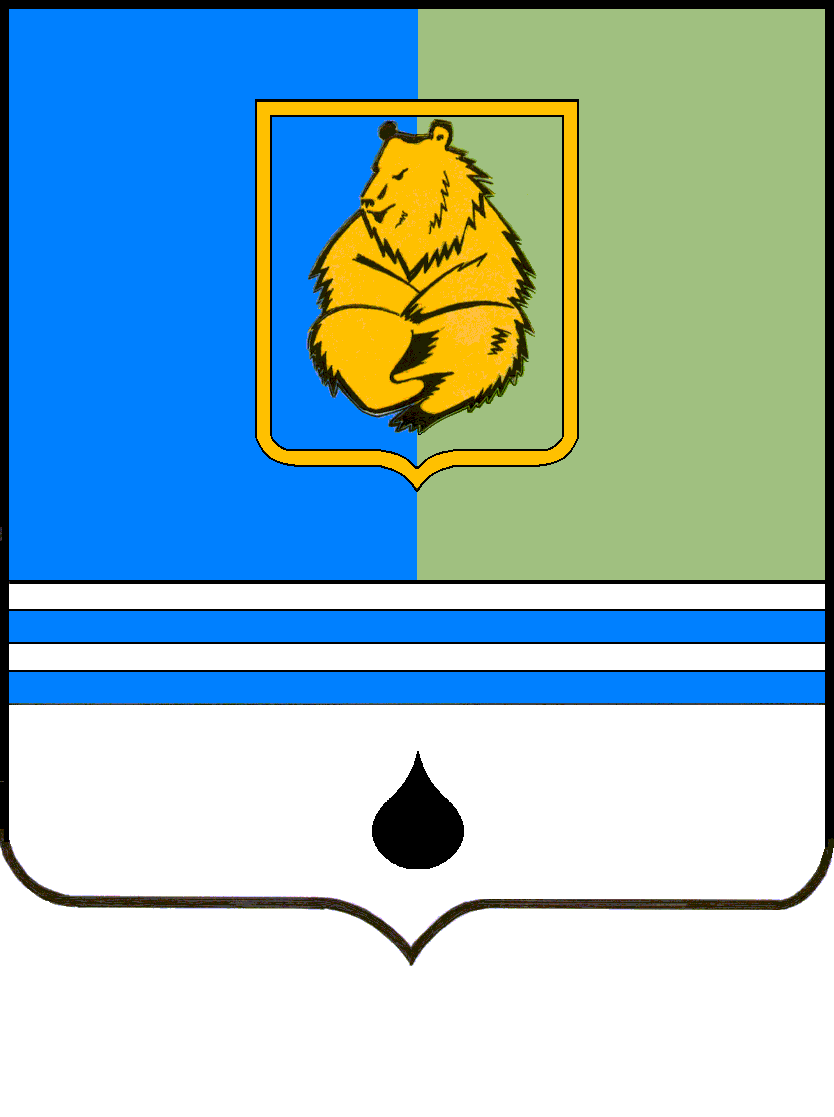 ПОСТАНОВЛЕНИЕАДМИНИСТРАЦИИ ГОРОДА КОГАЛЫМАХанты-Мансийского автономного округа - ЮгрыПОСТАНОВЛЕНИЕАДМИНИСТРАЦИИ ГОРОДА КОГАЛЫМАХанты-Мансийского автономного округа - ЮгрыПОСТАНОВЛЕНИЕАДМИНИСТРАЦИИ ГОРОДА КОГАЛЫМАХанты-Мансийского автономного округа - Югрыот [Дата документа] № [Номер документа]«Целевые показатели муниципальной программы№п/пНаименование целевого показателяДокумент – основание»;«Целевые показатели муниципальной программы№п/пНаименование целевого показателяДокумент – основаниеБазовое значение2022 2023 2024 20252026 На момент окончания реализации муниципальной программыОтветственный исполнитель/ соисполнитель за достижение показателя»;«Целевые показатели муниципальной программыIОбъем жилищного строительства, млн. кв. метров. Постановление Правительства РФ от 03.04.2021 №542 «Об утверждении методик расчета показателей для оценки эффективности деятельности высших должностных лиц (руководителей высших исполнительных органов государственной власти) субъектов Российской Федерации и деятельности органов исполнительной власти субъектов Российской Федерации. 0,023 0,0110,0200,0450,0450,0210,142ОАиГ »;«Параметры финансового обеспечения муниципальной программы»;от [Дата документа] № [Номер документа]Номер структурного элемента (основного мероприятия)Номер структурного элемента (основного мероприятия)Структурный элемент (основное мероприятие) муниципальной программыСтруктурный элемент (основное мероприятие) муниципальной программыОтветственный исполнитель/соисполнитель, учреждение, организацияОтветственный исполнитель/соисполнитель, учреждение, организацияИсточники финансированияИсточники финансированияФинансовые затраты на реализацию, 
тыс. рублейФинансовые затраты на реализацию, 
тыс. рублейФинансовые затраты на реализацию, 
тыс. рублейФинансовые затраты на реализацию, 
тыс. рублейФинансовые затраты на реализацию, 
тыс. рублейФинансовые затраты на реализацию, 
тыс. рублейФинансовые затраты на реализацию, 
тыс. рублейФинансовые затраты на реализацию, 
тыс. рублейФинансовые затраты на реализацию, 
тыс. рублейФинансовые затраты на реализацию, 
тыс. рублейФинансовые затраты на реализацию, 
тыс. рублейФинансовые затраты на реализацию, 
тыс. рублейФинансовые затраты на реализацию, 
тыс. рублейНомер структурного элемента (основного мероприятия)Номер структурного элемента (основного мероприятия)Структурный элемент (основное мероприятие) муниципальной программыСтруктурный элемент (основное мероприятие) муниципальной программыОтветственный исполнитель/соисполнитель, учреждение, организацияОтветственный исполнитель/соисполнитель, учреждение, организацияИсточники финансированияИсточники финансированиявсеговсегов том числев том числев том числев том числев том числев том числев том числев том числев том числев том числев том числеНомер структурного элемента (основного мероприятия)Номер структурного элемента (основного мероприятия)Структурный элемент (основное мероприятие) муниципальной программыСтруктурный элемент (основное мероприятие) муниципальной программыОтветственный исполнитель/соисполнитель, учреждение, организацияОтветственный исполнитель/соисполнитель, учреждение, организацияИсточники финансированияИсточники финансированиявсеговсего2022 год2022 год2023 год2023 год2024 год2024 год2025 год2025 год2025 год2026 год2026 год11223344556677889991010Цель: Повышение качества условий жизни для развития жилищного строительства и обеспечение жильем отдельных категорий гражданЦель: Повышение качества условий жизни для развития жилищного строительства и обеспечение жильем отдельных категорий гражданЦель: Повышение качества условий жизни для развития жилищного строительства и обеспечение жильем отдельных категорий гражданЦель: Повышение качества условий жизни для развития жилищного строительства и обеспечение жильем отдельных категорий гражданЦель: Повышение качества условий жизни для развития жилищного строительства и обеспечение жильем отдельных категорий гражданЦель: Повышение качества условий жизни для развития жилищного строительства и обеспечение жильем отдельных категорий гражданЦель: Повышение качества условий жизни для развития жилищного строительства и обеспечение жильем отдельных категорий гражданЦель: Повышение качества условий жизни для развития жилищного строительства и обеспечение жильем отдельных категорий гражданЦель: Повышение качества условий жизни для развития жилищного строительства и обеспечение жильем отдельных категорий гражданЦель: Повышение качества условий жизни для развития жилищного строительства и обеспечение жильем отдельных категорий гражданЦель: Повышение качества условий жизни для развития жилищного строительства и обеспечение жильем отдельных категорий гражданЦель: Повышение качества условий жизни для развития жилищного строительства и обеспечение жильем отдельных категорий гражданЦель: Повышение качества условий жизни для развития жилищного строительства и обеспечение жильем отдельных категорий гражданЦель: Повышение качества условий жизни для развития жилищного строительства и обеспечение жильем отдельных категорий гражданЦель: Повышение качества условий жизни для развития жилищного строительства и обеспечение жильем отдельных категорий гражданЦель: Повышение качества условий жизни для развития жилищного строительства и обеспечение жильем отдельных категорий гражданЦель: Повышение качества условий жизни для развития жилищного строительства и обеспечение жильем отдельных категорий гражданЦель: Повышение качества условий жизни для развития жилищного строительства и обеспечение жильем отдельных категорий гражданЦель: Повышение качества условий жизни для развития жилищного строительства и обеспечение жильем отдельных категорий гражданЦель: Повышение качества условий жизни для развития жилищного строительства и обеспечение жильем отдельных категорий гражданЦель: Повышение качества условий жизни для развития жилищного строительства и обеспечение жильем отдельных категорий гражданЗадача: 1. Развитие градостроительного регулирования в сфере жилищного строительстваЗадача 2.Строительство жилья и объектов инженерной инфраструктуры территорий, предназначенных для жилищного строительстваЗадача: 1. Развитие градостроительного регулирования в сфере жилищного строительстваЗадача 2.Строительство жилья и объектов инженерной инфраструктуры территорий, предназначенных для жилищного строительстваЗадача: 1. Развитие градостроительного регулирования в сфере жилищного строительстваЗадача 2.Строительство жилья и объектов инженерной инфраструктуры территорий, предназначенных для жилищного строительстваЗадача: 1. Развитие градостроительного регулирования в сфере жилищного строительстваЗадача 2.Строительство жилья и объектов инженерной инфраструктуры территорий, предназначенных для жилищного строительстваЗадача: 1. Развитие градостроительного регулирования в сфере жилищного строительстваЗадача 2.Строительство жилья и объектов инженерной инфраструктуры территорий, предназначенных для жилищного строительстваЗадача: 1. Развитие градостроительного регулирования в сфере жилищного строительстваЗадача 2.Строительство жилья и объектов инженерной инфраструктуры территорий, предназначенных для жилищного строительстваЗадача: 1. Развитие градостроительного регулирования в сфере жилищного строительстваЗадача 2.Строительство жилья и объектов инженерной инфраструктуры территорий, предназначенных для жилищного строительстваЗадача: 1. Развитие градостроительного регулирования в сфере жилищного строительстваЗадача 2.Строительство жилья и объектов инженерной инфраструктуры территорий, предназначенных для жилищного строительстваЗадача: 1. Развитие градостроительного регулирования в сфере жилищного строительстваЗадача 2.Строительство жилья и объектов инженерной инфраструктуры территорий, предназначенных для жилищного строительстваЗадача: 1. Развитие градостроительного регулирования в сфере жилищного строительстваЗадача 2.Строительство жилья и объектов инженерной инфраструктуры территорий, предназначенных для жилищного строительстваЗадача: 1. Развитие градостроительного регулирования в сфере жилищного строительстваЗадача 2.Строительство жилья и объектов инженерной инфраструктуры территорий, предназначенных для жилищного строительстваЗадача: 1. Развитие градостроительного регулирования в сфере жилищного строительстваЗадача 2.Строительство жилья и объектов инженерной инфраструктуры территорий, предназначенных для жилищного строительстваЗадача: 1. Развитие градостроительного регулирования в сфере жилищного строительстваЗадача 2.Строительство жилья и объектов инженерной инфраструктуры территорий, предназначенных для жилищного строительстваЗадача: 1. Развитие градостроительного регулирования в сфере жилищного строительстваЗадача 2.Строительство жилья и объектов инженерной инфраструктуры территорий, предназначенных для жилищного строительстваЗадача: 1. Развитие градостроительного регулирования в сфере жилищного строительстваЗадача 2.Строительство жилья и объектов инженерной инфраструктуры территорий, предназначенных для жилищного строительстваЗадача: 1. Развитие градостроительного регулирования в сфере жилищного строительстваЗадача 2.Строительство жилья и объектов инженерной инфраструктуры территорий, предназначенных для жилищного строительстваЗадача: 1. Развитие градостроительного регулирования в сфере жилищного строительстваЗадача 2.Строительство жилья и объектов инженерной инфраструктуры территорий, предназначенных для жилищного строительстваЗадача: 1. Развитие градостроительного регулирования в сфере жилищного строительстваЗадача 2.Строительство жилья и объектов инженерной инфраструктуры территорий, предназначенных для жилищного строительстваЗадача: 1. Развитие градостроительного регулирования в сфере жилищного строительстваЗадача 2.Строительство жилья и объектов инженерной инфраструктуры территорий, предназначенных для жилищного строительстваЗадача: 1. Развитие градостроительного регулирования в сфере жилищного строительстваЗадача 2.Строительство жилья и объектов инженерной инфраструктуры территорий, предназначенных для жилищного строительстваЗадача: 1. Развитие градостроительного регулирования в сфере жилищного строительстваЗадача 2.Строительство жилья и объектов инженерной инфраструктуры территорий, предназначенных для жилищного строительстваПодпрограмма 1 «Содействие развитию жилищного строительства»Подпрограмма 1 «Содействие развитию жилищного строительства»Подпрограмма 1 «Содействие развитию жилищного строительства»Подпрограмма 1 «Содействие развитию жилищного строительства»Подпрограмма 1 «Содействие развитию жилищного строительства»Подпрограмма 1 «Содействие развитию жилищного строительства»Подпрограмма 1 «Содействие развитию жилищного строительства»Подпрограмма 1 «Содействие развитию жилищного строительства»Подпрограмма 1 «Содействие развитию жилищного строительства»Подпрограмма 1 «Содействие развитию жилищного строительства»Подпрограмма 1 «Содействие развитию жилищного строительства»Подпрограмма 1 «Содействие развитию жилищного строительства»Подпрограмма 1 «Содействие развитию жилищного строительства»Подпрограмма 1 «Содействие развитию жилищного строительства»Подпрограмма 1 «Содействие развитию жилищного строительства»Подпрограмма 1 «Содействие развитию жилищного строительства»Подпрограмма 1 «Содействие развитию жилищного строительства»Подпрограмма 1 «Содействие развитию жилищного строительства»Подпрограмма 1 «Содействие развитию жилищного строительства»Подпрограмма 1 «Содействие развитию жилищного строительства»Подпрограмма 1 «Содействие развитию жилищного строительства»Проектная частьПроектная частьПроектная частьПроектная частьПроектная частьПроектная частьПроектная частьПроектная частьПроектная частьПроектная частьПроектная частьПроектная частьПроектная частьПроектная частьПроектная частьПроектная частьПроектная частьПроектная частьПроектная частьПроектная частьПроектная часть1.1.1.1.Портфель проектов «Жилье и городская среда», региональный проект «Жилье» (I, III, 4)Портфель проектов «Жилье и городская среда», региональный проект «Жилье» (I, III, 4)ОАиГ/ УпоЖП/ МКУ «УКС г. Когалыма»ОАиГ/ УпоЖП/ МКУ «УКС г. Когалыма»всеговсего0,000,000,000,000,000,000,000,000,000,000,000,000,001.1.1.1.Портфель проектов «Жилье и городская среда», региональный проект «Жилье» (I, III, 4)Портфель проектов «Жилье и городская среда», региональный проект «Жилье» (I, III, 4)ОАиГ/ УпоЖП/ МКУ «УКС г. Когалыма»ОАиГ/ УпоЖП/ МКУ «УКС г. Когалыма»федеральный бюджетфедеральный бюджет0,000,000,000,000,000,000,000,000,000,000,000,000,001.1.1.1.Портфель проектов «Жилье и городская среда», региональный проект «Жилье» (I, III, 4)Портфель проектов «Жилье и городская среда», региональный проект «Жилье» (I, III, 4)ОАиГ/ УпоЖП/ МКУ «УКС г. Когалыма»ОАиГ/ УпоЖП/ МКУ «УКС г. Когалыма»бюджет автономного округабюджет автономного округа0,000,000,000,000,000,000,000,000,000,000,000,000,001.1.1.1.Портфель проектов «Жилье и городская среда», региональный проект «Жилье» (I, III, 4)Портфель проектов «Жилье и городская среда», региональный проект «Жилье» (I, III, 4)ОАиГ/ УпоЖП/ МКУ «УКС г. Когалыма»ОАиГ/ УпоЖП/ МКУ «УКС г. Когалыма»местный бюджетместный бюджет0,000,000,000,000,000,000,000,000,000,000,000,000,001.1.1.1.Портфель проектов «Жилье и городская среда», региональный проект «Жилье» (I, III, 4)Портфель проектов «Жилье и городская среда», региональный проект «Жилье» (I, III, 4)ОАиГ/ УпоЖП/ МКУ «УКС г. Когалыма»ОАиГ/ УпоЖП/ МКУ «УКС г. Когалыма»иные источники финансирования  иные источники финансирования  0,000,000,000,000,000,000,000,000,000,000,000,000,001.2.1.2.Портфель проектов «Жилье и городская среда», региональный проект«Обеспечение устойчивогосокращения непригодного дляпроживания жилищногофонда» (II, 6)Портфель проектов «Жилье и городская среда», региональный проект«Обеспечение устойчивогосокращения непригодного дляпроживания жилищногофонда» (II, 6)ОАиГ/ УпоЖПОАиГ/ УпоЖПвсеговсего0,000,000,000,000,000,000,000,000,000,000,000,000,001.2.1.2.Портфель проектов «Жилье и городская среда», региональный проект«Обеспечение устойчивогосокращения непригодного дляпроживания жилищногофонда» (II, 6)Портфель проектов «Жилье и городская среда», региональный проект«Обеспечение устойчивогосокращения непригодного дляпроживания жилищногофонда» (II, 6)ОАиГ/ УпоЖПОАиГ/ УпоЖПфедеральный бюджетфедеральный бюджет0,000,000,000,000,000,000,000,000,000,000,000,000,001.2.1.2.Портфель проектов «Жилье и городская среда», региональный проект«Обеспечение устойчивогосокращения непригодного дляпроживания жилищногофонда» (II, 6)Портфель проектов «Жилье и городская среда», региональный проект«Обеспечение устойчивогосокращения непригодного дляпроживания жилищногофонда» (II, 6)ОАиГ/ УпоЖПОАиГ/ УпоЖПбюджет автономного округабюджет автономного округа0,000,000,000,000,000,000,000,000,000,000,000,000,001.2.1.2.Портфель проектов «Жилье и городская среда», региональный проект«Обеспечение устойчивогосокращения непригодного дляпроживания жилищногофонда» (II, 6)Портфель проектов «Жилье и городская среда», региональный проект«Обеспечение устойчивогосокращения непригодного дляпроживания жилищногофонда» (II, 6)ОАиГ/ УпоЖПОАиГ/ УпоЖПместный бюджетместный бюджет0,000,000,000,000,000,000,000,000,000,000,000,000,001.2.1.2.Портфель проектов «Жилье и городская среда», региональный проект«Обеспечение устойчивогосокращения непригодного дляпроживания жилищногофонда» (II, 6)Портфель проектов «Жилье и городская среда», региональный проект«Обеспечение устойчивогосокращения непригодного дляпроживания жилищногофонда» (II, 6)ОАиГ/ УпоЖПОАиГ/ УпоЖПиные источники финансирования  иные источники финансирования  0,000,000,000,000,000,000,000,000,000,000,000,000,00Процессная частьПроцессная частьПроцессная частьПроцессная частьПроцессная частьПроцессная частьПроцессная частьПроцессная частьПроцессная частьПроцессная частьПроцессная частьПроцессная частьПроцессная частьПроцессная частьПроцессная частьПроцессная частьПроцессная частьПроцессная частьПроцессная частьПроцессная частьПроцессная часть1.31.3Реализация полномочий вобласти градостроительнойдеятельности (I,II)ОАиГОАиГОАиГвсеговсеговсего6 608,406 608,402 212,402 212,401 099,001 099,001 099,001 099,001 099,001 099,001 099,001 099,001.31.3Реализация полномочий вобласти градостроительнойдеятельности (I,II)ОАиГОАиГОАиГфедеральный бюджетфедеральный бюджетфедеральный бюджет0,000,000,000,000,000,000,000,000,000,000,000,001.31.3Реализация полномочий вобласти градостроительнойдеятельности (I,II)ОАиГОАиГОАиГбюджет автономного округабюджет автономного округабюджет автономного округа5 212,405 212,401 212,401 212,401 000,001 000,001 000,001 000,001 000,001 000,001 000,001 000,001.31.3Реализация полномочий вобласти градостроительнойдеятельности (I,II)ОАиГОАиГОАиГместный бюджетместный бюджетместный бюджет1 396,001 396,001 000,001 000,0099,0099,0099,0099,0099,0099,0099,0099,001.31.3Реализация полномочий вобласти градостроительнойдеятельности (I,II)ОАиГОАиГОАиГиные источники финансирования иные источники финансирования иные источники финансирования 0,000,000,000,000,000,000,000,000,000,000,000,001.3.1.1.3.1.Разработка и внесениеизменений вградостроительнуюдокументацию городаКогалыма (I,II)ОАиГОАиГОАиГвсеговсеговсего6 608,406 608,402 212,402 212,401 099,001 099,001 099,001 099,001 099,001 099,001 099,001 099,001.3.1.1.3.1.Разработка и внесениеизменений вградостроительнуюдокументацию городаКогалыма (I,II)ОАиГОАиГОАиГфедеральный бюджетфедеральный бюджетфедеральный бюджет0,000,000,000,000,000,000,000,000,000,000,000,001.3.1.1.3.1.Разработка и внесениеизменений вградостроительнуюдокументацию городаКогалыма (I,II)ОАиГОАиГОАиГбюджет автономного округабюджет автономного округабюджет автономного округа5 212,405 212,401 212,401 212,401 000,001 000,001 000,001 000,001 000,001 000,001 000,001 000,001.3.1.1.3.1.Разработка и внесениеизменений вградостроительнуюдокументацию городаКогалыма (I,II)ОАиГОАиГОАиГместный бюджетместный бюджетместный бюджет1 396,001 396,001 000,001 000,0099,0099,0099,0099,0099,0099,0099,0099,001.3.1.1.3.1.Разработка и внесениеизменений вградостроительнуюдокументацию городаКогалыма (I,II)ОАиГОАиГОАиГиные источники финансирования  иные источники финансирования  иные источники финансирования  0,000,000,000,000,000,000,000,000,000,000,000,001.41.4Проектирование и строительство систем инженерной инфраструктуры в целях обеспечения инженерной подготовки земельных участков, предназначенных для жилищного строительства (I)ОАиГ/МКУ «УКС г. Когалыма»ОАиГ/МКУ «УКС г. Когалыма»ОАиГ/МКУ «УКС г. Когалыма»всеговсеговсего8 403,48 403,48 403,48 403,40,000,000,000,000,000,000,000,001.41.4Проектирование и строительство систем инженерной инфраструктуры в целях обеспечения инженерной подготовки земельных участков, предназначенных для жилищного строительства (I)ОАиГ/МКУ «УКС г. Когалыма»ОАиГ/МКУ «УКС г. Когалыма»ОАиГ/МКУ «УКС г. Когалыма»федеральный бюджетфедеральный бюджетфедеральный бюджет0,000,000,000,000,000,000,000,000,000,000,000,001.41.4Проектирование и строительство систем инженерной инфраструктуры в целях обеспечения инженерной подготовки земельных участков, предназначенных для жилищного строительства (I)ОАиГ/МКУ «УКС г. Когалыма»ОАиГ/МКУ «УКС г. Когалыма»ОАиГ/МКУ «УКС г. Когалыма»бюджет автономного округабюджет автономного округабюджет автономного округа0,000,000,000,000,000,000,000,000,000,000,000,001.41.4Проектирование и строительство систем инженерной инфраструктуры в целях обеспечения инженерной подготовки земельных участков, предназначенных для жилищного строительства (I)ОАиГ/МКУ «УКС г. Когалыма»ОАиГ/МКУ «УКС г. Когалыма»ОАиГ/МКУ «УКС г. Когалыма»местный бюджетместный бюджетместный бюджет8 403,48 403,48 403,48 403,40,000,000,000,000,000,000,000,001.41.4Проектирование и строительство систем инженерной инфраструктуры в целях обеспечения инженерной подготовки земельных участков, предназначенных для жилищного строительства (I)ОАиГ/МКУ «УКС г. Когалыма»ОАиГ/МКУ «УКС г. Когалыма»ОАиГ/МКУ «УКС г. Когалыма»иные источники финансирования  иные источники финансирования  иные источники финансирования  0,000,000,000,000,000,000,000,000,000,000,000,001.4.11.4.1Магистральные инженерные сети к жилым комплексам «Филосовский камень», «Лукойл» и мкр. 11 в городе Когалыме»»(I)ОАиГ/МУ «УКС г. Когалыма»ОАиГ/МУ «УКС г. Когалыма»ОАиГ/МУ «УКС г. Когалыма»всеговсеговсего8 403,48 403,48 403,48 403,40,000,000,000,000,000,000,000,001.4.11.4.1Магистральные инженерные сети к жилым комплексам «Филосовский камень», «Лукойл» и мкр. 11 в городе Когалыме»»(I)ОАиГ/МУ «УКС г. Когалыма»ОАиГ/МУ «УКС г. Когалыма»ОАиГ/МУ «УКС г. Когалыма»федеральный бюджетфедеральный бюджетфедеральный бюджет0,000,000,000,000,000,000,000,000,000,000,000,001.4.11.4.1Магистральные инженерные сети к жилым комплексам «Филосовский камень», «Лукойл» и мкр. 11 в городе Когалыме»»(I)ОАиГ/МУ «УКС г. Когалыма»ОАиГ/МУ «УКС г. Когалыма»ОАиГ/МУ «УКС г. Когалыма»бюджет автономного округабюджет автономного округабюджет автономного округа0,000,000,000,000,000,000,000,000,000,000,000,001.4.11.4.1Магистральные инженерные сети к жилым комплексам «Филосовский камень», «Лукойл» и мкр. 11 в городе Когалыме»»(I)ОАиГ/МУ «УКС г. Когалыма»ОАиГ/МУ «УКС г. Когалыма»ОАиГ/МУ «УКС г. Когалыма»бюджет города Когалымабюджет города Когалымабюджет города Когалыма8 403,48 403,48 403,48 403,40,000,000,000,000,000,000,000,001.4.11.4.1Магистральные инженерные сети к жилым комплексам «Филосовский камень», «Лукойл» и мкр. 11 в городе Когалыме»»(I)ОАиГ/МУ «УКС г. Когалыма»ОАиГ/МУ «УКС г. Когалыма»ОАиГ/МУ «УКС г. Когалыма»иные источники финансирования  иные источники финансирования  иные источники финансирования  00000,000,000,000,000,000,000,000,001.51.5Приобретение жилья в целях реализации полномочий органов местного самоуправления в сфере жилищных отношений (I-III,4,2)ОАиГ/КУМИ/УпоЖПОАиГ/КУМИ/УпоЖПОАиГ/КУМИ/УпоЖПвсеговсеговсего255 752,50255 752,504 378,804 378,8055 758,7055 758,7065 205,0065 205,0065 205,0065 205,0065 205,0065 205,001.51.5Приобретение жилья в целях реализации полномочий органов местного самоуправления в сфере жилищных отношений (I-III,4,2)ОАиГ/КУМИ/УпоЖПОАиГ/КУМИ/УпоЖПОАиГ/КУМИ/УпоЖПфедеральный бюджетфедеральный бюджетфедеральный бюджет0,000,000,000,000,000,000,000,000,000,000,000,001.51.5Приобретение жилья в целях реализации полномочий органов местного самоуправления в сфере жилищных отношений (I-III,4,2)ОАиГ/КУМИ/УпоЖПОАиГ/КУМИ/УпоЖПОАиГ/КУМИ/УпоЖПбюджет автономного округабюджет автономного округабюджет автономного округа232 734,60232 734,603 984,703 984,7050 740,4050 740,4059 336,5059 336,5059 336,5059 336,5059 336,5059 336,501.51.5Приобретение жилья в целях реализации полномочий органов местного самоуправления в сфере жилищных отношений (I-III,4,2)ОАиГ/КУМИ/УпоЖПОАиГ/КУМИ/УпоЖПОАиГ/КУМИ/УпоЖПбюджет города Когалымабюджет города Когалымабюджет города Когалыма23 017,9023 017,90394,1394,15 018,305 018,305 868,505 868,505 868,505 868,505 868,505 868,501.51.5Приобретение жилья в целях реализации полномочий органов местного самоуправления в сфере жилищных отношений (I-III,4,2)ОАиГ/КУМИ/УпоЖПОАиГ/КУМИ/УпоЖПОАиГ/КУМИ/УпоЖПиные источники финансирования  иные источники финансирования  иные источники финансирования  0,000,000,000,000,000,000,000,000,000,000,000,001.6.1.6.Освобождение земельных участков, планируемых для жилищного строительства и комплекса мероприятий по формированию земельных участков для индивидуального жилищного строительства.(6)МКУ «УЖКХ  г.Когалыма»МКУ «УЖКХ  г.Когалыма»МКУ «УЖКХ  г.Когалыма»всеговсеговсего11 415,9011 415,9011 415,9011 415,900,000,000,000,000,000,000,000,001.6.1.6.Освобождение земельных участков, планируемых для жилищного строительства и комплекса мероприятий по формированию земельных участков для индивидуального жилищного строительства.(6)МКУ «УЖКХ  г.Когалыма»МКУ «УЖКХ  г.Когалыма»МКУ «УЖКХ  г.Когалыма»федеральный бюджетфедеральный бюджетфедеральный бюджет0,000,000,000,000,000,000,000,000,000,000,000,001.6.1.6.Освобождение земельных участков, планируемых для жилищного строительства и комплекса мероприятий по формированию земельных участков для индивидуального жилищного строительства.(6)МКУ «УЖКХ  г.Когалыма»МКУ «УЖКХ  г.Когалыма»МКУ «УЖКХ  г.Когалыма»бюджет автономного округабюджет автономного округабюджет автономного округа10 388,4010 388,4010 388,4010 388,400,000,000,000,000,000,000,000,001.6.1.6.Освобождение земельных участков, планируемых для жилищного строительства и комплекса мероприятий по формированию земельных участков для индивидуального жилищного строительства.(6)МКУ «УЖКХ  г.Когалыма»МКУ «УЖКХ  г.Когалыма»МКУ «УЖКХ  г.Когалыма»бюджет города Когалымабюджет города Когалымабюджет города Когалыма1 027,501 027,501 027,501 027,500,000,000,000,000,000,000,000,001.6.1.6.Освобождение земельных участков, планируемых для жилищного строительства и комплекса мероприятий по формированию земельных участков для индивидуального жилищного строительства.(6)МКУ «УЖКХ  г.Когалыма»МКУ «УЖКХ  г.Когалыма»МКУ «УЖКХ  г.Когалыма»иные источники финансирования  иные источники финансирования  иные источники финансирования  0,000,000,000,000,000,000,000,000,000,000,000,001.7.1.7.Мероприятие по приспособлению по решению органа местногосамоуправления жилых помещений иобщего имущества в многоквартирныхдомах с учетом потребностейинвалидовОАиГ /МКУ «УЖКХ  г.Когалыма»)ОАиГ /МКУ «УЖКХ  г.Когалыма»)ОАиГ /МКУ «УЖКХ  г.Когалыма»)всеговсеговсего2 885,72 885,72 885,72 885,70,000,000,000,000,000,000,000,001.7.1.7.Мероприятие по приспособлению по решению органа местногосамоуправления жилых помещений иобщего имущества в многоквартирныхдомах с учетом потребностейинвалидовОАиГ /МКУ «УЖКХ  г.Когалыма»)ОАиГ /МКУ «УЖКХ  г.Когалыма»)ОАиГ /МКУ «УЖКХ  г.Когалыма»)федеральный бюджетфедеральный бюджетфедеральный бюджет0,000,000,000,000,000,000,000,000,000,000,000,001.7.1.7.Мероприятие по приспособлению по решению органа местногосамоуправления жилых помещений иобщего имущества в многоквартирныхдомах с учетом потребностейинвалидовОАиГ /МКУ «УЖКХ  г.Когалыма»)ОАиГ /МКУ «УЖКХ  г.Когалыма»)ОАиГ /МКУ «УЖКХ  г.Когалыма»)бюджет автономного округабюджет автономного округабюджет автономного округа2 626,002 626,002 626,002 626,000,000,000,000,000,000,000,000,001.7.1.7.Мероприятие по приспособлению по решению органа местногосамоуправления жилых помещений иобщего имущества в многоквартирныхдомах с учетом потребностейинвалидовОАиГ /МКУ «УЖКХ  г.Когалыма»)ОАиГ /МКУ «УЖКХ  г.Когалыма»)ОАиГ /МКУ «УЖКХ  г.Когалыма»)бюджет города Когалымабюджет города Когалымабюджет города Когалыма259,70259,70259,70259,700,000,000,000,000,000,000,000,001.7.1.7.Мероприятие по приспособлению по решению органа местногосамоуправления жилых помещений иобщего имущества в многоквартирныхдомах с учетом потребностейинвалидовОАиГ /МКУ «УЖКХ  г.Когалыма»)ОАиГ /МКУ «УЖКХ  г.Когалыма»)ОАиГ /МКУ «УЖКХ  г.Когалыма»)иные источники финансирования  иные источники финансирования  иные источники финансирования  0,000,000,000,000,000,000,000,000,000,000,000,001.8.1.8.Строительство жилых домов на территории города КогалымаОАиГ/МКУ «УКС г. Когалыма»ОАиГ/МКУ «УКС г. Когалыма»ОАиГ/МКУ «УКС г. Когалыма»всеговсеговсего97 366,697 366,697 366,697 366,60,000,000,000,000,000,000,000,001.8.1.8.Строительство жилых домов на территории города КогалымаОАиГ/МКУ «УКС г. Когалыма»ОАиГ/МКУ «УКС г. Когалыма»ОАиГ/МКУ «УКС г. Когалыма»федеральный бюджетфедеральный бюджетфедеральный бюджет0,000,000,000,000,000,000,000,000,000,000,000,001.8.1.8.Строительство жилых домов на территории города КогалымаОАиГ/МКУ «УКС г. Когалыма»ОАиГ/МКУ «УКС г. Когалыма»ОАиГ/МКУ «УКС г. Когалыма»бюджет автономного округабюджет автономного округабюджет автономного округа0,000,000,000,000,000,000,000,000,000,000,000,001.8.1.8.Строительство жилых домов на территории города КогалымаОАиГ/МКУ «УКС г. Когалыма»ОАиГ/МКУ «УКС г. Когалыма»ОАиГ/МКУ «УКС г. Когалыма»местный бюджетместный бюджетместный бюджет4,84,84,84,80,000,000,000,000,000,000,000,001.8.1.8.Строительство жилых домов на территории города КогалымаОАиГ/МКУ «УКС г. Когалыма»ОАиГ/МКУ «УКС г. Когалыма»ОАиГ/МКУ «УКС г. Когалыма»иные источники финансирования  иные источники финансирования  иные источники финансирования  97 361,897 361,897 361,897 361,80,000,000,000,000,000,000,000,001.8.1.1.8.1.Строительство жилых домов на территории города Когалыма: трехэтажные жилые дома №3, №4 по ул. КомсомольскойОАиГ/МКУ «УКС г. Когалыма»ОАиГ/МКУ «УКС г. Когалыма»ОАиГ/МКУ «УКС г. Когалыма»всеговсеговсего97 366,697 366,697 366,697 366,60,000,000,000,000,000,000,000,001.8.1.1.8.1.Строительство жилых домов на территории города Когалыма: трехэтажные жилые дома №3, №4 по ул. КомсомольскойОАиГ/МКУ «УКС г. Когалыма»ОАиГ/МКУ «УКС г. Когалыма»ОАиГ/МКУ «УКС г. Когалыма»федеральный бюджетфедеральный бюджетфедеральный бюджет0,000,000,000,000,000,000,000,000,000,000,000,001.8.1.1.8.1.Строительство жилых домов на территории города Когалыма: трехэтажные жилые дома №3, №4 по ул. КомсомольскойОАиГ/МКУ «УКС г. Когалыма»ОАиГ/МКУ «УКС г. Когалыма»ОАиГ/МКУ «УКС г. Когалыма»бюджет автономного округабюджет автономного округабюджет автономного округа0,000,000,000,000,000,000,000,000,000,000,000,001.8.1.1.8.1.Строительство жилых домов на территории города Когалыма: трехэтажные жилые дома №3, №4 по ул. КомсомольскойОАиГ/МКУ «УКС г. Когалыма»ОАиГ/МКУ «УКС г. Когалыма»ОАиГ/МКУ «УКС г. Когалыма»местный бюджетместный бюджетместный бюджет4,84,84,84,80,000,000,000,000,000,000,000,001.8.1.1.8.1.Строительство жилых домов на территории города Когалыма: трехэтажные жилые дома №3, №4 по ул. КомсомольскойОАиГ/МКУ «УКС г. Когалыма»ОАиГ/МКУ «УКС г. Когалыма»ОАиГ/МКУ «УКС г. Когалыма»иные источники финансирования  иные источники финансирования  иные источники финансирования  97 361,897 361,897 361,897 361,80,000,000,000,000,000,000,000,00Итого по подпрограмме 1Итого по подпрограмме 1Итого по подпрограмме 1всеговсеговсего382 172,80382 172,80126 403,10126 403,1056 857,7056 857,7066 304,0066 304,0066 304,0066 304,0066 304,0066 304,00Итого по подпрограмме 1Итого по подпрограмме 1Итого по подпрограмме 1федеральный бюджетфедеральный бюджетфедеральный бюджет0,000,000000000000Итого по подпрограмме 1Итого по подпрограмме 1Итого по подпрограмме 1бюджет автономного округабюджет автономного округабюджет автономного округа250 961,40250 961,4018 211,5018 211,5051 740,4051 740,4060 336,5060 336,5060 336,5060 336,5060 336,5060 336,50Итого по подпрограмме 1Итого по подпрограмме 1Итого по подпрограмме 1бюджет города Когалымабюджет города Когалымабюджет города Когалыма33 849,6033 849,6010 829,8010 829,805 117,305 117,305 967,505 967,505 967,505 967,505 967,505 967,50Итого по подпрограмме 1Итого по подпрограмме 1Итого по подпрограмме 1иные источники финансирования  иные источники финансирования  иные источники финансирования  97 361,8097 361,8097 361,8097 361,8000000000В том числе:В том числе:В том числе:В том числе:В том числе:В том числе:В том числе:В том числе:В том числе:В том числе:В том числе:В том числе:В том числе:В том числе:В том числе:В том числе:В том числе:В том числе:В том числе:В том числе:В том числе:Проектная часть подпрограммы 1Проектная часть подпрограммы 1Проектная часть подпрограммы 1всего всего всего 0,000,000,000,000,000,000,000,000,000,000,000,00Проектная часть подпрограммы 1Проектная часть подпрограммы 1Проектная часть подпрограммы 1федеральный бюджетфедеральный бюджетфедеральный бюджет0,000,000,000,000,000,000,000,000,000,000,000,00Проектная часть подпрограммы 1Проектная часть подпрограммы 1Проектная часть подпрограммы 1бюджет автономного округа  бюджет автономного округа  бюджет автономного округа  0,000,000,000,000,000,000,000,000,000,000,000,00Проектная часть подпрограммы 1Проектная часть подпрограммы 1Проектная часть подпрограммы 1бюджет города Когалымабюджет города Когалымабюджет города Когалыма0,000,000,000,000,000,000,000,000,000,000,000,00Проектная часть подпрограммы 1Проектная часть подпрограммы 1Проектная часть подпрограммы 1иные источники финансирования  иные источники финансирования  иные источники финансирования  0,000,000,000,000,000,000,000,000,000,000,000,00Процессная часть подпрограммы 1Процессная часть подпрограммы 1Процессная часть подпрограммы 1Процессная часть подпрограммы 1Процессная часть подпрограммы 1Процессная часть подпрограммы 1всеговсеговсего382 172,80382 172,80126 403,10126 403,1056 857,7056 857,7066 304,0066 304,0066 304,0066 304,0066 304,0066 304,00Процессная часть подпрограммы 1Процессная часть подпрограммы 1Процессная часть подпрограммы 1Процессная часть подпрограммы 1Процессная часть подпрограммы 1Процессная часть подпрограммы 1федеральный бюджетфедеральный бюджетфедеральный бюджет0,000,000000000000Процессная часть подпрограммы 1Процессная часть подпрограммы 1Процессная часть подпрограммы 1Процессная часть подпрограммы 1Процессная часть подпрограммы 1Процессная часть подпрограммы 1бюджет автономного округабюджет автономного округабюджет автономного округа250 961,40250 961,4018 211,5018 211,5051 740,4051 740,4060 336,5060 336,5060 336,5060 336,5060 336,5060 336,50Процессная часть подпрограммы 1Процессная часть подпрограммы 1Процессная часть подпрограммы 1Процессная часть подпрограммы 1Процессная часть подпрограммы 1Процессная часть подпрограммы 1бюджет города Когалымабюджет города Когалымабюджет города Когалыма33 849,6033 849,6010 829,8010 829,805 117,305 117,305 967,505 967,505 967,505 967,505 967,505 967,50Процессная часть подпрограммы 1Процессная часть подпрограммы 1Процессная часть подпрограммы 1Процессная часть подпрограммы 1Процессная часть подпрограммы 1Процессная часть подпрограммы 1иные источники финансированияиные источники финансированияиные источники финансирования97 361,8097 361,8097 361,8097 361,8000000000Задача 3: Оказание мер государственной поддержки на приобретение жилых помещений отдельным категориям гражданЗадача 3: Оказание мер государственной поддержки на приобретение жилых помещений отдельным категориям гражданЗадача 3: Оказание мер государственной поддержки на приобретение жилых помещений отдельным категориям гражданЗадача 3: Оказание мер государственной поддержки на приобретение жилых помещений отдельным категориям гражданЗадача 3: Оказание мер государственной поддержки на приобретение жилых помещений отдельным категориям гражданЗадача 3: Оказание мер государственной поддержки на приобретение жилых помещений отдельным категориям гражданЗадача 3: Оказание мер государственной поддержки на приобретение жилых помещений отдельным категориям гражданЗадача 3: Оказание мер государственной поддержки на приобретение жилых помещений отдельным категориям гражданЗадача 3: Оказание мер государственной поддержки на приобретение жилых помещений отдельным категориям гражданЗадача 3: Оказание мер государственной поддержки на приобретение жилых помещений отдельным категориям гражданЗадача 3: Оказание мер государственной поддержки на приобретение жилых помещений отдельным категориям гражданЗадача 3: Оказание мер государственной поддержки на приобретение жилых помещений отдельным категориям гражданЗадача 3: Оказание мер государственной поддержки на приобретение жилых помещений отдельным категориям гражданЗадача 3: Оказание мер государственной поддержки на приобретение жилых помещений отдельным категориям гражданЗадача 3: Оказание мер государственной поддержки на приобретение жилых помещений отдельным категориям гражданЗадача 3: Оказание мер государственной поддержки на приобретение жилых помещений отдельным категориям гражданЗадача 3: Оказание мер государственной поддержки на приобретение жилых помещений отдельным категориям гражданЗадача 3: Оказание мер государственной поддержки на приобретение жилых помещений отдельным категориям гражданЗадача 3: Оказание мер государственной поддержки на приобретение жилых помещений отдельным категориям гражданЗадача 3: Оказание мер государственной поддержки на приобретение жилых помещений отдельным категориям гражданЗадача 3: Оказание мер государственной поддержки на приобретение жилых помещений отдельным категориям гражданПодпрограмма 2 «Обеспечение мерами финансовой поддержки по улучшению жилищных условий отдельных категорий граждан»Подпрограмма 2 «Обеспечение мерами финансовой поддержки по улучшению жилищных условий отдельных категорий граждан»Подпрограмма 2 «Обеспечение мерами финансовой поддержки по улучшению жилищных условий отдельных категорий граждан»Подпрограмма 2 «Обеспечение мерами финансовой поддержки по улучшению жилищных условий отдельных категорий граждан»Подпрограмма 2 «Обеспечение мерами финансовой поддержки по улучшению жилищных условий отдельных категорий граждан»Подпрограмма 2 «Обеспечение мерами финансовой поддержки по улучшению жилищных условий отдельных категорий граждан»Подпрограмма 2 «Обеспечение мерами финансовой поддержки по улучшению жилищных условий отдельных категорий граждан»Подпрограмма 2 «Обеспечение мерами финансовой поддержки по улучшению жилищных условий отдельных категорий граждан»Подпрограмма 2 «Обеспечение мерами финансовой поддержки по улучшению жилищных условий отдельных категорий граждан»Подпрограмма 2 «Обеспечение мерами финансовой поддержки по улучшению жилищных условий отдельных категорий граждан»Подпрограмма 2 «Обеспечение мерами финансовой поддержки по улучшению жилищных условий отдельных категорий граждан»Подпрограмма 2 «Обеспечение мерами финансовой поддержки по улучшению жилищных условий отдельных категорий граждан»Подпрограмма 2 «Обеспечение мерами финансовой поддержки по улучшению жилищных условий отдельных категорий граждан»Подпрограмма 2 «Обеспечение мерами финансовой поддержки по улучшению жилищных условий отдельных категорий граждан»Подпрограмма 2 «Обеспечение мерами финансовой поддержки по улучшению жилищных условий отдельных категорий граждан»Подпрограмма 2 «Обеспечение мерами финансовой поддержки по улучшению жилищных условий отдельных категорий граждан»Подпрограмма 2 «Обеспечение мерами финансовой поддержки по улучшению жилищных условий отдельных категорий граждан»Подпрограмма 2 «Обеспечение мерами финансовой поддержки по улучшению жилищных условий отдельных категорий граждан»Подпрограмма 2 «Обеспечение мерами финансовой поддержки по улучшению жилищных условий отдельных категорий граждан»Подпрограмма 2 «Обеспечение мерами финансовой поддержки по улучшению жилищных условий отдельных категорий граждан»Подпрограмма 2 «Обеспечение мерами финансовой поддержки по улучшению жилищных условий отдельных категорий граждан»Процессная частьПроцессная частьПроцессная частьПроцессная частьПроцессная частьПроцессная частьПроцессная частьПроцессная частьПроцессная частьПроцессная частьПроцессная частьПроцессная частьПроцессная частьПроцессная частьПроцессная частьПроцессная частьПроцессная частьПроцессная частьПроцессная частьПроцессная частьПроцессная часть2.1.«Обеспечение жильем молодых семей» государственной программы Российской Федерации «Обеспечение доступным и комфортным жильем и коммунальными услугами граждан Российской Федерации» (3,1)«Обеспечение жильем молодых семей» государственной программы Российской Федерации «Обеспечение доступным и комфортным жильем и коммунальными услугами граждан Российской Федерации» (3,1)ОАиГ/УпоЖПОАиГ/УпоЖПвсего всего 21 376,9021 376,9021 376,9021 376,905 291,105 291,104 032,404 032,404 017,804 017,804 017,804 017,804 017,804 017,802.1.«Обеспечение жильем молодых семей» государственной программы Российской Федерации «Обеспечение доступным и комфортным жильем и коммунальными услугами граждан Российской Федерации» (3,1)«Обеспечение жильем молодых семей» государственной программы Российской Федерации «Обеспечение доступным и комфортным жильем и коммунальными услугами граждан Российской Федерации» (3,1)ОАиГ/УпоЖПОАиГ/УпоЖПфедеральный бюджетфедеральный бюджет1 265,501 265,501 265,501 265,50252,10252,10263,70263,70249,90249,90249,90249,90249,90249,902.1.«Обеспечение жильем молодых семей» государственной программы Российской Федерации «Обеспечение доступным и комфортным жильем и коммунальными услугами граждан Российской Федерации» (3,1)«Обеспечение жильем молодых семей» государственной программы Российской Федерации «Обеспечение доступным и комфортным жильем и коммунальными услугами граждан Российской Федерации» (3,1)ОАиГ/УпоЖПОАиГ/УпоЖПбюджет автономного округа  бюджет автономного округа  19 042,4019 042,4019 042,4019 042,404 774,404 774,403 567,003 567,003 567,003 567,003 567,003 567,003 567,003 567,002.1.«Обеспечение жильем молодых семей» государственной программы Российской Федерации «Обеспечение доступным и комфортным жильем и коммунальными услугами граждан Российской Федерации» (3,1)«Обеспечение жильем молодых семей» государственной программы Российской Федерации «Обеспечение доступным и комфортным жильем и коммунальными услугами граждан Российской Федерации» (3,1)ОАиГ/УпоЖПОАиГ/УпоЖПбюджет города Когалымабюджет города Когалыма1 069,001 069,001 069,001 069,00264,60264,60201,70201,70200,90200,90200,90200,90200,90200,902.1.«Обеспечение жильем молодых семей» государственной программы Российской Федерации «Обеспечение доступным и комфортным жильем и коммунальными услугами граждан Российской Федерации» (3,1)«Обеспечение жильем молодых семей» государственной программы Российской Федерации «Обеспечение доступным и комфортным жильем и коммунальными услугами граждан Российской Федерации» (3,1)ОАиГ/УпоЖПОАиГ/УпоЖПиные источники финансирования  иные источники финансирования  0,000,000,000,000,000,000,000,000,000,000,000,000,000,002.2.Улучшение жилищных условий ветеранов Великой Отечественной войны, ветеранов боевых действий, инвалидов и семей, имеющих детей-инвалидов, вставших на учет в качестве нуждающихся в жилых помещениях до 1 января 2005 года (3,1)Улучшение жилищных условий ветеранов Великой Отечественной войны, ветеранов боевых действий, инвалидов и семей, имеющих детей-инвалидов, вставших на учет в качестве нуждающихся в жилых помещениях до 1 января 2005 года (3,1)ОАиГ/УпоЖПОАиГ/УпоЖПвсего всего 10 303,0010 303,0010 303,0010 303,002 060,602 060,602 060,602 060,602 060,602 060,602 060,602 060,602 060,602 060,602.2.Улучшение жилищных условий ветеранов Великой Отечественной войны, ветеранов боевых действий, инвалидов и семей, имеющих детей-инвалидов, вставших на учет в качестве нуждающихся в жилых помещениях до 1 января 2005 года (3,1)Улучшение жилищных условий ветеранов Великой Отечественной войны, ветеранов боевых действий, инвалидов и семей, имеющих детей-инвалидов, вставших на учет в качестве нуждающихся в жилых помещениях до 1 января 2005 года (3,1)ОАиГ/УпоЖПОАиГ/УпоЖПфедеральный бюджетфедеральный бюджет10 303,0010 303,0010 303,0010 303,002 060,602 060,602 060,602 060,602 060,602 060,602 060,602 060,602 060,602 060,602.2.Улучшение жилищных условий ветеранов Великой Отечественной войны, ветеранов боевых действий, инвалидов и семей, имеющих детей-инвалидов, вставших на учет в качестве нуждающихся в жилых помещениях до 1 января 2005 года (3,1)Улучшение жилищных условий ветеранов Великой Отечественной войны, ветеранов боевых действий, инвалидов и семей, имеющих детей-инвалидов, вставших на учет в качестве нуждающихся в жилых помещениях до 1 января 2005 года (3,1)ОАиГ/УпоЖПОАиГ/УпоЖПбюджет автономного округа  бюджет автономного округа  0,000,000,000,000,000,000,000,000,000,000,000,000,000,002.2.Улучшение жилищных условий ветеранов Великой Отечественной войны, ветеранов боевых действий, инвалидов и семей, имеющих детей-инвалидов, вставших на учет в качестве нуждающихся в жилых помещениях до 1 января 2005 года (3,1)Улучшение жилищных условий ветеранов Великой Отечественной войны, ветеранов боевых действий, инвалидов и семей, имеющих детей-инвалидов, вставших на учет в качестве нуждающихся в жилых помещениях до 1 января 2005 года (3,1)ОАиГ/УпоЖПОАиГ/УпоЖПбюджет города Когалымабюджет города Когалыма0,000,000,000,000,000,000,000,000,000,000,000,000,000,002.2.Улучшение жилищных условий ветеранов Великой Отечественной войны, ветеранов боевых действий, инвалидов и семей, имеющих детей-инвалидов, вставших на учет в качестве нуждающихся в жилых помещениях до 1 января 2005 года (3,1)Улучшение жилищных условий ветеранов Великой Отечественной войны, ветеранов боевых действий, инвалидов и семей, имеющих детей-инвалидов, вставших на учет в качестве нуждающихся в жилых помещениях до 1 января 2005 года (3,1)ОАиГ/УпоЖПОАиГ/УпоЖПиные источники финансирования  иные источники финансирования  0,000,000,000,000,000,000,000,000,000,000,000,000,000,002.3.Реализация полномочий по обеспечению жилыми помещениями отдельных категорий граждан (1)Реализация полномочий по обеспечению жилыми помещениями отдельных категорий граждан (1)ОАиГ /МКУ «УОДОМС»ОАиГ /МКУ «УОДОМС»всего всего 61,0061,0061,0061,0012,2012,2012,2012,2012,2012,2012,2012,2012,2012,202.3.Реализация полномочий по обеспечению жилыми помещениями отдельных категорий граждан (1)Реализация полномочий по обеспечению жилыми помещениями отдельных категорий граждан (1)ОАиГ /МКУ «УОДОМС»ОАиГ /МКУ «УОДОМС»федеральный бюджетфедеральный бюджет0,000,000,000,000,000,000,000,000,000,000,000,000,000,002.3.Реализация полномочий по обеспечению жилыми помещениями отдельных категорий граждан (1)Реализация полномочий по обеспечению жилыми помещениями отдельных категорий граждан (1)ОАиГ /МКУ «УОДОМС»ОАиГ /МКУ «УОДОМС»бюджет автономного округа  бюджет автономного округа  61,0061,0061,0061,0012,2012,2012,2012,2012,2012,2012,2012,2012,2012,202.3.Реализация полномочий по обеспечению жилыми помещениями отдельных категорий граждан (1)Реализация полномочий по обеспечению жилыми помещениями отдельных категорий граждан (1)ОАиГ /МКУ «УОДОМС»ОАиГ /МКУ «УОДОМС»бюджет города Когалымабюджет города Когалыма0,000,000,000,000,000,000,000,000,000,000,000,000,000,002.3.Реализация полномочий по обеспечению жилыми помещениями отдельных категорий граждан (1)Реализация полномочий по обеспечению жилыми помещениями отдельных категорий граждан (1)ОАиГ /МКУ «УОДОМС»ОАиГ /МКУ «УОДОМС»иные источники финансирования  иные источники финансирования  0,000,000,000,000,000,000,000,000,000,000,000,000,000,00Итого по подпрограмме №2Итого по подпрограмме №2ОАиГ/УпоЖП/ МКУ «УОДОМС»ОАиГ/УпоЖП/ МКУ «УОДОМС»всего 31 740,907 363,906 105,206 090,606 090,606 090,60Итого по подпрограмме №2Итого по подпрограмме №2ОАиГ/УпоЖП/ МКУ «УОДОМС»ОАиГ/УпоЖП/ МКУ «УОДОМС»федеральный бюджет11 568,502 312,702 324,302 310,502 310,502 310,50Итого по подпрограмме №2Итого по подпрограмме №2ОАиГ/УпоЖП/ МКУ «УОДОМС»ОАиГ/УпоЖП/ МКУ «УОДОМС»бюджет автономного округа  19 103,404 786,603 579,203 579,203 579,203 579,20Итого по подпрограмме №2Итого по подпрограмме №2ОАиГ/УпоЖП/ МКУ «УОДОМС»ОАиГ/УпоЖП/ МКУ «УОДОМС»бюджет города Когалыма1 069,00264,60201,70200,90200,90200,90Итого по подпрограмме №2Итого по подпрограмме №2ОАиГ/УпоЖП/ МКУ «УОДОМС»ОАиГ/УпоЖП/ МКУ «УОДОМС»иные источники финансирования  0,000,000,000,000,000,00В том числе:В том числе:В том числе:В том числе:Процессная часть подпрограммы 2Процессная часть подпрограммы 2всего 31 740,907 363,906 105,206 090,606 090,606 090,60Процессная часть подпрограммы 2Процессная часть подпрограммы 2федеральный бюджет11 568,502 312,702 324,302 310,502 310,502 310,50Процессная часть подпрограммы 2Процессная часть подпрограммы 2бюджет автономного округа  19 103,404 786,603 579,203 579,203 579,203 579,20Процессная часть подпрограммы 2Процессная часть подпрограммы 2бюджет города Когалыма1 069,00264,60201,70200,90200,90200,90Процессная часть подпрограммы 2Процессная часть подпрограммы 2иные источники финансирования  0,000,000,000,000,000,00Задача 4: Обеспечение условий для выполнения функций, возложенных на структурные подразделения Администрации города Когалыма и казенные учреждения города КогалымаЗадача 4: Обеспечение условий для выполнения функций, возложенных на структурные подразделения Администрации города Когалыма и казенные учреждения города КогалымаЗадача 4: Обеспечение условий для выполнения функций, возложенных на структурные подразделения Администрации города Когалыма и казенные учреждения города КогалымаЗадача 4: Обеспечение условий для выполнения функций, возложенных на структурные подразделения Администрации города Когалыма и казенные учреждения города КогалымаЗадача 4: Обеспечение условий для выполнения функций, возложенных на структурные подразделения Администрации города Когалыма и казенные учреждения города КогалымаЗадача 4: Обеспечение условий для выполнения функций, возложенных на структурные подразделения Администрации города Когалыма и казенные учреждения города КогалымаЗадача 4: Обеспечение условий для выполнения функций, возложенных на структурные подразделения Администрации города Когалыма и казенные учреждения города КогалымаЗадача 4: Обеспечение условий для выполнения функций, возложенных на структурные подразделения Администрации города Когалыма и казенные учреждения города КогалымаЗадача 4: Обеспечение условий для выполнения функций, возложенных на структурные подразделения Администрации города Когалыма и казенные учреждения города КогалымаЗадача 4: Обеспечение условий для выполнения функций, возложенных на структурные подразделения Администрации города Когалыма и казенные учреждения города КогалымаЗадача 4: Обеспечение условий для выполнения функций, возложенных на структурные подразделения Администрации города Когалыма и казенные учреждения города КогалымаПодпрограмма 3 «Организационное обеспечение деятельности структурных подразделений Администрации города Когалыма и казенных учреждений города Когалыма»Подпрограмма 3 «Организационное обеспечение деятельности структурных подразделений Администрации города Когалыма и казенных учреждений города Когалыма»Подпрограмма 3 «Организационное обеспечение деятельности структурных подразделений Администрации города Когалыма и казенных учреждений города Когалыма»Подпрограмма 3 «Организационное обеспечение деятельности структурных подразделений Администрации города Когалыма и казенных учреждений города Когалыма»Подпрограмма 3 «Организационное обеспечение деятельности структурных подразделений Администрации города Когалыма и казенных учреждений города Когалыма»Подпрограмма 3 «Организационное обеспечение деятельности структурных подразделений Администрации города Когалыма и казенных учреждений города Когалыма»Подпрограмма 3 «Организационное обеспечение деятельности структурных подразделений Администрации города Когалыма и казенных учреждений города Когалыма»Подпрограмма 3 «Организационное обеспечение деятельности структурных подразделений Администрации города Когалыма и казенных учреждений города Когалыма»Подпрограмма 3 «Организационное обеспечение деятельности структурных подразделений Администрации города Когалыма и казенных учреждений города Когалыма»Подпрограмма 3 «Организационное обеспечение деятельности структурных подразделений Администрации города Когалыма и казенных учреждений города Когалыма»Подпрограмма 3 «Организационное обеспечение деятельности структурных подразделений Администрации города Когалыма и казенных учреждений города Когалыма»Процессная частьПроцессная частьПроцессная частьПроцессная частьПроцессная частьПроцессная частьПроцессная частьПроцессная частьПроцессная частьПроцессная частьПроцессная часть3.1.Обеспечение деятельности отдела архитектуры и градостроительства Администрации города Когалыма(I-IV)Обеспечение деятельности отдела архитектуры и градостроительства Администрации города Когалыма(I-IV)ОАиГвсего 41 096,808 028,008 267,208 267,208 267,208 267,203.1.Обеспечение деятельности отдела архитектуры и градостроительства Администрации города Когалыма(I-IV)Обеспечение деятельности отдела архитектуры и градостроительства Администрации города Когалыма(I-IV)ОАиГфедеральный бюджет0,000,000,000,000,000,003.1.Обеспечение деятельности отдела архитектуры и градостроительства Администрации города Когалыма(I-IV)Обеспечение деятельности отдела архитектуры и градостроительства Администрации города Когалыма(I-IV)ОАиГбюджет автономного округа  0,000,000,000,000,000,003.1.Обеспечение деятельности отдела архитектуры и градостроительства Администрации города Когалыма(I-IV)Обеспечение деятельности отдела архитектуры и градостроительства Администрации города Когалыма(I-IV)ОАиГбюджет города Когалыма41 096,808 028,008 267,208 267,208 267,208 267,203.1.Обеспечение деятельности отдела архитектуры и градостроительства Администрации города Когалыма(I-IV)Обеспечение деятельности отдела архитектуры и градостроительства Администрации города Когалыма(I-IV)ОАиГиные источники финансирования  0,000,000,000,000,000,003.2.Обеспечение деятельности управления по жилищной политике Администрации города Когалыма I-IV)Обеспечение деятельности управления по жилищной политике Администрации города Когалыма I-IV)ОАиГ/УпоЖПвсего 75 323,3014 714,1015 152,3015 152,3015 152,3015 152,303.2.Обеспечение деятельности управления по жилищной политике Администрации города Когалыма I-IV)Обеспечение деятельности управления по жилищной политике Администрации города Когалыма I-IV)ОАиГ/УпоЖПфедеральный бюджет0,000,000,000,000,000,003.2.Обеспечение деятельности управления по жилищной политике Администрации города Когалыма I-IV)Обеспечение деятельности управления по жилищной политике Администрации города Когалыма I-IV)ОАиГ/УпоЖПбюджет автономного округа  0,000,000,000,000,000,003.2.Обеспечение деятельности управления по жилищной политике Администрации города Когалыма I-IV)Обеспечение деятельности управления по жилищной политике Администрации города Когалыма I-IV)ОАиГ/УпоЖПбюджет города Когалыма75 323,3014 714,1015 152,3015 152,3015 152,3015 152,303.2.Обеспечение деятельности управления по жилищной политике Администрации города Когалыма I-IV)Обеспечение деятельности управления по жилищной политике Администрации города Когалыма I-IV)ОАиГ/УпоЖПиные источники финансирования  0,000,000,000,000,000,003.3.Обеспечение деятельности Муниципального казённого учреждения «Управление капитального строительства города Когалыма» (I-IV)Обеспечение деятельности Муниципального казённого учреждения «Управление капитального строительства города Когалыма» (I-IV)ОАиГ/МКУ «УКС г. Когалыма»всего 188 250,237 402, 3037 604, 5037 747, 8037 747, 8037 747, 803.3.Обеспечение деятельности Муниципального казённого учреждения «Управление капитального строительства города Когалыма» (I-IV)Обеспечение деятельности Муниципального казённого учреждения «Управление капитального строительства города Когалыма» (I-IV)ОАиГ/МКУ «УКС г. Когалыма»федеральный бюджет0,000,000,000,000,000,003.3.Обеспечение деятельности Муниципального казённого учреждения «Управление капитального строительства города Когалыма» (I-IV)Обеспечение деятельности Муниципального казённого учреждения «Управление капитального строительства города Когалыма» (I-IV)ОАиГ/МКУ «УКС г. Когалыма»бюджет автономного округа  0,000,000,000,000,000,003.3.Обеспечение деятельности Муниципального казённого учреждения «Управление капитального строительства города Когалыма» (I-IV)Обеспечение деятельности Муниципального казённого учреждения «Управление капитального строительства города Когалыма» (I-IV)ОАиГ/МКУ «УКС г. Когалыма»бюджет города Когалыма188 250,237 402, 3037 604, 5037 747, 8037 747, 8037 747, 803.3.Обеспечение деятельности Муниципального казённого учреждения «Управление капитального строительства города Когалыма» (I-IV)Обеспечение деятельности Муниципального казённого учреждения «Управление капитального строительства города Когалыма» (I-IV)ОАиГ/МКУ «УКС г. Когалыма»иные источники финансирования  0,000,000,000,000,000,00Итого по подпрограмме 3Итого по подпрограмме 3Итого по подпрограмме 3ОАиГ/УпоЖП/ МКУ «УКСг. Когалыма»всего 304 670,3060 144,4061 024,0061 167,3061 167,3061 167,30Итого по подпрограмме 3Итого по подпрограмме 3Итого по подпрограмме 3ОАиГ/УпоЖП/ МКУ «УКСг. Когалыма»федеральный бюджет0,000,000,000,000,000,00Итого по подпрограмме 3Итого по подпрограмме 3Итого по подпрограмме 3ОАиГ/УпоЖП/ МКУ «УКСг. Когалыма»бюджет автономного округа  0,000,000,000,000,000,00Итого по подпрограмме 3Итого по подпрограмме 3Итого по подпрограмме 3ОАиГ/УпоЖП/ МКУ «УКСг. Когалыма»бюджет города Когалыма304 670,3060 144,4061 024,0061 167,3061 167,3061 167,30Итого по подпрограмме 3Итого по подпрограмме 3Итого по подпрограмме 3ОАиГ/УпоЖП/ МКУ «УКСг. Когалыма»иные источники финансирования  0,000,000,000,000,000,00В том числе:В том числе:В том числе:Процессная часть подпрограммы 3всего 304 670,3060 144,4061 024,0061 167,3061 167,3061 167,30Процессная часть подпрограммы 3федеральный бюджет0,000,000,000,000,000,00Процессная часть подпрограммы 3бюджет автономного округа  0,000,000,000,000,000,00Процессная часть подпрограммы 3бюджет города Когалыма304 670,3060 144,4061 024,0061 167,3061 167,3061 167,30Процессная часть подпрограммы 3иные источники финансирования  0,000,000,000,000,000,00Проектная часть в целом по муниципальной программевсего 0,000,000,000,000,000,00Проектная часть в целом по муниципальной программефедеральный бюджет0,000,000,000,000,000,00Проектная часть в целом по муниципальной программебюджет автономного округа  0,000,000,000,000,000,00Проектная часть в целом по муниципальной программебюджет города Когалыма0,000,000,000,000,000,00Проектная часть в целом по муниципальной программеиные источники финансирования 0,000,000,000,000,000,00В том числе:В том числе:В том числе:В том числе:В том числе:В том числе:В том числе:В том числе:В том числе:В том числе:Портфель проектов «Жилье и городская среда»всего 0,000,000,000,000,000,00Портфель проектов «Жилье и городская среда»федеральный бюджет0,000,000,000,000,000,00Портфель проектов «Жилье и городская среда»бюджет автономного округа  0,000,000,000,000,000,00Портфель проектов «Жилье и городская среда»бюджет города Когалыма0,000,000,000,000,000,00Портфель проектов «Жилье и городская среда»иные источники финансирования  0,000,000,000,000,000,00Процессная часть в целом помуниципальной программевсего 718 584,0 193 911,4 123 986,9 133 561,9 133 561,9 133 561,9 Процессная часть в целом помуниципальной программефедеральный бюджет11 568,5 2 312,7 2 324,3 2 310,5 2 310,5 2 310,5 Процессная часть в целом помуниципальной программебюджет автономного округа  270 064,8 22 998,1 55 319,6 63 915,7 63 915,7 63 915,7 Процессная часть в целом помуниципальной программебюджет города Когалыма339 588,9 71 238,8 66 343,0 67 335,7 67 335,7 67 335,7 Процессная часть в целом помуниципальной программеиные источники финансирования  97 361,8 97 361,8 0,0 0,0 0,0 0,0 Всего по муниципальной программе всего 718 584,0 193 911,4 123 986,9 133 561,9 133 561,9 133 561,9 Всего по муниципальной программе федеральный бюджет11 568,5 2 312,7 2 324,3 2 310,5 2 310,5 2 310,5 Всего по муниципальной программе бюджет автономного округа  270 064,8 22 998,1 55 319,6 63 915,7 63 915,7 63 915,7 Всего по муниципальной программе бюджет города Когалыма339 588,9 71 238,8 66 343,0 67 335,7 67 335,7 67 335,7 Всего по муниципальной программе иные источники финансирования  97 361,8 97 361,8 0,0 0,0 0,0 0,0 В том числе:В том числе:В том числе:В том числе:В том числе:В том числе:В том числе:В том числе:В том числе:В том числе:Инвестиции в объекты муниципальной собственностиИнвестиции в объекты муниципальной собственностивсего 264 155,9 12 782,2 55 758,7 65 205,0 65 205,0 65 205,0 Инвестиции в объекты муниципальной собственностиИнвестиции в объекты муниципальной собственностифедеральный бюджет0,0 0,0 0,0 0,0 0,0 0,0 Инвестиции в объекты муниципальной собственностиИнвестиции в объекты муниципальной собственностибюджет автономного округа  232 734,6 3 984,7 50 740,4 59 336,5 59 336,5 59 336,5 Инвестиции в объекты муниципальной собственностиИнвестиции в объекты муниципальной собственностибюджет города Когалыма31 421,3 8 797,5 5 018,3 5 868,5 5 868,5 5 868,5 Инвестиции в объекты муниципальной собственностиИнвестиции в объекты муниципальной собственностииные источники финансирования  0,0 0,0 0,0 0,0 0,0 0,0 Прочие расходыПрочие расходывсего 454 428,1 181 129,2 68 228,2 68 356,9 68 356,9 68 356,9 Прочие расходыПрочие расходыфедеральный бюджет11 568,5 2 312,7 2 324,3 2 310,5 2 310,5 2 310,5 Прочие расходыПрочие расходыбюджет автономного округа  37 330,2 19 013,4 4 579,2 4 579,2 4 579,2 4 579,2 Прочие расходыПрочие расходыбюджет города Когалыма308 167,6 62 441,3 61 324,7 61 467,2 61 467,2 61 467,2 Прочие расходыПрочие расходыиные источники финансирования  97 361,8 97 361,8 0,0 0,0 0,0 0,0 В том числе:В том числе:В том числе:В том числе:В том числе:В том числе:В том числе:В том числе:В том числе:В том числе:Ответственный исполнитель (ОАиГ)Ответственный исполнитель (ОАиГ)всего6 608,402 212,401 099,001 099,001 099,001 099,00Ответственный исполнитель (ОАиГ)Ответственный исполнитель (ОАиГ)федеральный бюджет0,000,000,000,000,000,00Ответственный исполнитель (ОАиГ)Ответственный исполнитель (ОАиГ)бюджет автономного округа5 212,401 212,401 000,001 000,001 000,001 000,00Ответственный исполнитель (ОАиГ)Ответственный исполнитель (ОАиГ)бюджет города Когалыма1 396,001 000,0099,0099,0099,0099,00Ответственный исполнитель (ОАиГ)Ответственный исполнитель (ОАиГ)иные источники финансирования  0,000,000,000,000,000,00Соисполнитель 1 (УпоЖП)Соисполнитель 1 (УпоЖП)всего85 772,5022 065,8021 245,3021 230,7021 230,7021 230,70Соисполнитель 1 (УпоЖП)Соисполнитель 1 (УпоЖП)федеральный бюджет9 110,502 325,202 262,302 261,502 261,502 261,50Соисполнитель 1 (УпоЖП)Соисполнитель 1 (УпоЖП)бюджет автономного округа15 475,404 774,403 567,003 567,003 567,003 567,00Соисполнитель 1 (УпоЖП)Соисполнитель 1 (УпоЖП)бюджет города Когалыма61 186,6014 966,2015 416,0015 402,2015 402,2015 402,20Соисполнитель 1 (УпоЖП)Соисполнитель 1 (УпоЖП)иные источники финансирования  0,000,000,000,000,000,00Соисполнитель 2 (МКУ «УКС г. Когалыма»)Соисполнитель 2 (МКУ «УКС г. Когалыма»)всего294 020,20143 172,3037 604,5037 747,8037 747,8037 747,80Соисполнитель 2 (МКУ «УКС г. Когалыма»)Соисполнитель 2 (МКУ «УКС г. Когалыма»)федеральный бюджет0,000,000,000,000,000,00Соисполнитель 2 (МКУ «УКС г. Когалыма»)Соисполнитель 2 (МКУ «УКС г. Когалыма»)бюджет автономного округа0,000,000,000,000,000,00Соисполнитель 2 (МКУ «УКС г. Когалыма»)Соисполнитель 2 (МКУ «УКС г. Когалыма»)бюджет города Когалыма196 658,4045 810,5037 604,5037 747,8037 747,8037 747,80Соисполнитель 2 (МКУ «УКС г. Когалыма»)Соисполнитель 2 (МКУ «УКС г. Когалыма»)иные источники финансирования  97 361,8097 361,800,000,000,000,00Соисполнитель 3 (КУМИ)Соисполнитель 3 (КУМИ)всего255 752,504 378,8055 758,7065 205,0065 205,0065 205,00Соисполнитель 3 (КУМИ)Соисполнитель 3 (КУМИ)федеральный бюджет0,000,000,000,000,000,00Соисполнитель 3 (КУМИ)Соисполнитель 3 (КУМИ)бюджет автономного округа232 734,603 984,7050 740,4059 336,5059 336,5059 336,50Соисполнитель 3 (КУМИ)Соисполнитель 3 (КУМИ)бюджет города Когалыма23 017,90394,15 018,305 868,505 868,505 868,50Соисполнитель 3 (КУМИ)Соисполнитель 3 (КУМИ)иные источники финансирования  0,000,000,000,000,000,00Соисполнитель 4 (МКУ «УОДОМС»)Соисполнитель 4 (МКУ «УОДОМС»)всего61,0012,2012,2012,2012,2012,20Соисполнитель 4 (МКУ «УОДОМС»)Соисполнитель 4 (МКУ «УОДОМС»)федеральный бюджет0,000,000,000,000,000,00Соисполнитель 4 (МКУ «УОДОМС»)Соисполнитель 4 (МКУ «УОДОМС»)бюджет автономного округа61,0012,2012,2012,2012,2012,20Соисполнитель 4 (МКУ «УОДОМС»)Соисполнитель 4 (МКУ «УОДОМС»)бюджет города Когалыма0,000,000,000,000,000,00Соисполнитель 4 (МКУ «УОДОМС»)Соисполнитель 4 (МКУ «УОДОМС»)иные источники финансирования  0,000,000,000,000,000,00Соисполнитель 5 (МКУ «УЖКХ г.Когалыма»)Соисполнитель 5 (МКУ «УЖКХ г.Когалыма»)всего11 415,900,000,000,000,000,00Соисполнитель 5 (МКУ «УЖКХ г.Когалыма»)Соисполнитель 5 (МКУ «УЖКХ г.Когалыма»)федеральный бюджет0,000,000,000,000,000,00Соисполнитель 5 (МКУ «УЖКХ г.Когалыма»)Соисполнитель 5 (МКУ «УЖКХ г.Когалыма»)бюджет ХМАО – Югры10 388,400,000,000,000,000,00Соисполнитель 5 (МКУ «УЖКХ г.Когалыма»)Соисполнитель 5 (МКУ «УЖКХ г.Когалыма»)бюджет города Когалыма1 027,500,000,000,000,000,00Соисполнитель 5 (МКУ «УЖКХ г.Когалыма»)Соисполнитель 5 (МКУ «УЖКХ г.Когалыма»)иные источники финансирования  0,000,000,000,000,000,00№ Структурного элемента (основного мероприятия)Наименование структурного элемента(основного мероприятия)Направления расходов структурного элемента (основного мероприятия)Наименование порядка, номерприложения (при наличии)1234Цель: Повышение качества условий жизни для развития жилищного строительства и обеспечение жильем отдельных категорий гражданЦель: Повышение качества условий жизни для развития жилищного строительства и обеспечение жильем отдельных категорий гражданЦель: Повышение качества условий жизни для развития жилищного строительства и обеспечение жильем отдельных категорий гражданЦель: Повышение качества условий жизни для развития жилищного строительства и обеспечение жильем отдельных категорий гражданЗадача №1. Развитие градостроительного регулирования в сфере жилищного строительстваЗадача №2.Строительство жилья и объектов инженерной инфраструктуры территорий, предназначенных для жилищного строительства Задача №1. Развитие градостроительного регулирования в сфере жилищного строительстваЗадача №2.Строительство жилья и объектов инженерной инфраструктуры территорий, предназначенных для жилищного строительства Задача №1. Развитие градостроительного регулирования в сфере жилищного строительстваЗадача №2.Строительство жилья и объектов инженерной инфраструктуры территорий, предназначенных для жилищного строительства Задача №1. Развитие градостроительного регулирования в сфере жилищного строительстваЗадача №2.Строительство жилья и объектов инженерной инфраструктуры территорий, предназначенных для жилищного строительства Подпрограмма 1 «Содействие развитию жилищного строительства»Подпрограмма 1 «Содействие развитию жилищного строительства»Подпрограмма 1 «Содействие развитию жилищного строительства»Подпрограмма 1 «Содействие развитию жилищного строительства»1.1.Портфель проектов «Жилье и городская среда», региональный проект «Жилье»  Строительство жилых домов на территории города Когалыма.1.2.Портфель проектов «Жилье и городская среда», региональный проект«Обеспечение устойчивогосокращения непригодного дляпроживания жилищногофонда» Приобретение жилья в целях переселения граждан из жилых помещений, признанных аварийными, на обеспечение жильем граждан, состоящих на учете для его получения на условиях социального найма, формирования маневренного жилищного фонда.Постановление Правительства Ханты-Мансийского автономного округа - Югры от 05.10.2018 №346-п «О государственной программе Ханты-Мансийского автономного округа – Югры «Развитие жилищной сферы» (Приложение 2 Постановления).1.3.Реализация полномочий в области градостроительной деятельности1.Мероприятия по разработке и внесение изменений в градостроительную документацию города Когалыма.2. Подготовка проектов планировок и проектов межевания.Решение Думы города Когалыма от 25.07.2008 №275-ГД «Об утверждении генерального плана города Когалыма»; Решение Думы города Когалыма от 29.06.2009 №390-ГД «Об утверждении правил землепользования и застройки города Когалыма»;Постановление Правительства Ханты-Мансийского автономного округа - Югры от 05.10.2018 №346-п «О государственной программе Ханты-Мансийского автономного округа – Югры «Развитие жилищной сферы»;Решение Думы города Когалыма от 17.06.2020 №425-ГД «Об утверждении Порядка организации и проведения общественных обсуждений или публичных слушаний по проектам в сфере градостроительной деятельности в городе Когалыме».1.4.Проектирование и строительство систем инженерной инфраструктуры в целях обеспечения инженерной подготовки земельных участков, предназначенных для жилищного строительства Строительство инженерных сетей к жилому комплексу «Философский камень».Решение Думы города Когалыма от 25.07.2008 №275-ГД                      «Об утверждении генерального плана города Когалыма»;1.5.Приобретение жилья в целях реализации полномочий органов местного самоуправления в сфере жилищных отношений 1.Приобретение жилья в целях переселения граждан из жилых помещений, признанных аварийными, на обеспечение жильем граждан, состоящих на учете для его получения на условиях социального найма, формирования маневренного жилищного фонда.2. При приобретении жилых помещений в многоквартирных домах, в которых жилые помещения будут созданы в будущем, оплата по муниципальным контрактам, заключенным в соответствии с действующим законодательством Российской Федерации, производится в 3 (три) этапа: - этап 1 – аванс в размере 40 процентов от цены контракта на основании предоставления застройщиком (поставщиком) заключения о не менее 10 процентной готовности многоквартирного жилого дома, в состав которого входит приобретаемая квартира; - этап 2 – аванс в размере 40 процентов от цены контракта на основании предоставления застройщиком (поставщиком) заключения о не менее 70 процентной готовности многоквартирного жилого дома, в состав которого входит приобретаемая квартира; - этап 3 – окончательный расчет в размере 20 процентов от цены контракта на основании подписанного сторонами акта приёма исполненных обязательств, акта приема-передачи жилого помещения, выписки из Единого государственного реестра недвижимости об основных характеристиках и зарегистрированных правах на объект недвижимости, подтверждающей государственную регистрацию права собственности поставщика.Постановление Правительства Ханты-Мансийского автономного округа - Югры от 05.10.2018 №346-п (ред. от 31.10.2021 №476-п) «О государственной программе Ханты-Мансийского автономного округа – Югры «Развитие жилищной сферы» (Приложение 2 Постановления).1.6.Освобождение земельных участков, планируемых для жилищного строительства и комплекса мероприятий по формированию земельных участков для индивидуального жилищного строительства Ликвидация объектов, утративших технологическую необходимость или пришедших в ветхое состояние, объектов инженерной инфраструктуры, хозяйственных построек, незаконных (самовольных) строений Постановление Правительства Ханты-Мансийского автономного округа - Югры от 05.10.2018 №346-п (ред. от 31.10.2021 №476-п) «О государственной программе Ханты-Мансийского автономного округа – Югры «Развитие жилищной сферы» (Приложение 2 Постановления).1.7.Мероприятие по приспособлению по решению органа местногосамоуправления жилых помещений иобщего имущества в многоквартирныхдомах с учетом потребностейинвалидовобеспечить пандусами жилых помещений маломобильных граждан с инвалидностью, имеющих потребность и наличие технической возможности такого приспособления (согласно решению муниципальной комиссии по обследованию жилых помещений инвалидов и общего имущества в многоквартирных домах, в которых проживают инвалиды).Постановление Правительства Ханты-Мансийского автономного округа - Югры от 05.10.2018 №346-п (ред. от 31.10.2021 №476-п) «О государственной программе Ханты-Мансийского автономного округа – Югры «Развитие жилищной сферы» (Приложение 2 Постановления).1.8.Строительство жилых домов на территории города КогалымаСтроительство жилых домов на территории города КогалымаРешение Думы города Когалыма от 25.07.2008 №275-ГД                      «Об утверждении генерального плана города Когалыма»;Задача №3. Оказание мер государственной поддержки на приобретение жилых помещений отдельным категориям гражданЗадача №3. Оказание мер государственной поддержки на приобретение жилых помещений отдельным категориям гражданЗадача №3. Оказание мер государственной поддержки на приобретение жилых помещений отдельным категориям гражданЗадача №3. Оказание мер государственной поддержки на приобретение жилых помещений отдельным категориям граждан2.1.«Обеспечение жильем молодых семей» государственной программы Российской Федерации «Обеспечение доступным и комфортным жильем и коммунальными услугами граждан Российской Федерации.1.Предоставление субсидий в виде социальных выплат на приобретение (строительство) жилых помещений в собственность за счет средств федерального бюджета, бюджета автономного округа, местного бюджета молодым семьям – участникам мероприятия.2.«Обеспечение жильем молодых семей» государственной программы Российской Федерации «Обеспечение доступным и комфортным жильем и коммунальными услугами граждан Российской Федерации» настоящей муниципальной программыПостановление Правительства Ханты-Мансийского автономного округа - Югры от 05.10.2018 №346-п «О государственной программе Ханты-Мансийского автономного округа – Югры «Развитие жилищной сферы» (Приложение 5 «Порядок реализации мероприятия «Обеспечение жильем молодых семей» государственной программы Российской Федерации «Обеспечение доступным и комфортным жильем и коммунальными услугами граждан Российской Федерации».2.2.Реализация полномочий по обеспечению жилыми помещениями отдельных категорий граждан. Обеспечения жилыми помещениями отдельных категорий граждан, определенных федеральным законодательством.Закон Ханты-Мансийского автономного округа - Югры от 31.03.2009 №36-оз «О наделении органов местного самоуправления муниципальных образований Ханты-Мансийского автономного округа - Югры отдельными государственными полномочиями для обеспечения жилыми помещениями отдельных категорий граждан, определенных федеральным законодательством».2.3.Улучшение жилищных условий ветеранов Великой Отечественной войны, ветеранов боевых действий, инвалидов и семей, имеющих детей-инвалидов, вставших на учет в качестве нуждающихся в жилых помещениях до 1 января 2005 года.Улучшение жилищных условий ветеранов Великой Отечественной войны посредством предоставления жилых помещений. - инвалидов и семей, имеющих детей-инвалидов, вставших на учет в качестве нуждающихся в жилых помещениях до 1 января 2005 года.Постановление Правительства ХМАО - Югры от 29.12.2020 №643-п (ред. от 15.10.2021) «Об организации в Ханты-Мансийском автономном округе - Югре условий реализации жилищных прав граждан» (вместе с "Порядком предоставления государственной поддержки на улучшение жилищных условий ветеранам Великой Отечественной войны в соответствии с федеральным законом от 12 января 1995 года N 5-ФЗ «О ветеранах» (Приложение 1)Задача  №4. Обеспечение условий для выполнения функций, возложенных на структурные подразделения Администрации города Когалыма и казенные учреждения города КогалымаЗадача  №4. Обеспечение условий для выполнения функций, возложенных на структурные подразделения Администрации города Когалыма и казенные учреждения города КогалымаЗадача  №4. Обеспечение условий для выполнения функций, возложенных на структурные подразделения Администрации города Когалыма и казенные учреждения города КогалымаЗадача  №4. Обеспечение условий для выполнения функций, возложенных на структурные подразделения Администрации города Когалыма и казенные учреждения города Когалыма3.1.Обеспечение деятельности отдела архитектуры и градостроительства Администрации города Когалыма.1.Разработка градостроительной документации и осуществление градостроительных мероприятий, направленных на решение текущих и перспективных задач комплексного социально-экономического развития города Когалыма, повышение уровня архитектурно-планировочных и архитектурно-художественных качеств застройки в целях создания полноценной среды жизнедеятельности населения.
2. Обеспечение действенного контроля за реализацией генерального плана, осуществление комплексной и качественной застройки и благоустройства жилых микрорайонов, производственных и рекреационных зон.Распоряжение Главы города Когалыма от 27.05.2010 189-р «Об утверждении положения об отделе архитектуры и градостроительства Администрации города Когалыма».3.2.Обеспечение деятельности управления по жилищной политике Администрации города Когалыма.1.Создание условий для осуществления мероприятий по реализации единой жилищной политики в городе Когалыме.2.Организация работы по реализации жилищных программ.Распоряжение Главы города Когалыма от 11.10.2006 № 346-р «Об утверждении положения Управления по жилищной политике Администрации города Когалыма». 3.3.Обеспечение деятельности Муниципального казённого учреждения «Управление капитального строительства города Когалыма».Осуществляет функции заказчика на территории муниципального образования города Когалыма по строительству объектов жилищно-гражданского и промышленного назначения, реконструкции, ремонту (в том числе капитальному).Устав Муниципального казенного учреждения «Управление капитального строительства города Когалыма», утверждённый Приказом от 27.09.2016 №452-И№п/пНаименование объекта(инвестиционного проекта)МощностьСрок строительства, проектированияИсточник финансирования123451Строительство жилых домов на территории города Когалыма: трехэтажные жилые дома №3, №4 по ул. Комсомольской2 606,74 м22020-2022Бюджет города КогалымаИные источники финансирования2Магистральные инженерные сети к жилым комплексам «Филосовский камень», «Лукойл» и мкр. 11 в городе Когалыме-2021-2022*Бюджет города Когалыма